Pohybová hra „Kompot“ – děti sedí v kruhu na židličkách, vedoucí hry řekne, který druh ovoce si má mezi sebou vyměnit místa, jakmile řekne „kompot“ mění si místo všichni.Zahradnická honička - jedno dítě představuje zahradníka chodíme s dětmi (jablíčky) a říká: „Já jsem malý Zahradníček, naplním si svůj košíček. Jablíčka ukažte se!“. Jablíčka (děti) se rozeběhnou, zahradník chytá koho se dotkne, sedne si na bobek (je chycen do košíku). Roli zahradníka vystřídáme a honičku opakujeme několikrát.Logopedická chvilka:gymnastika mluvideltváře - výrazy obličeje - usmívat se, mračit,… – procvičování hybnosti rtůrty – stahování koutků rtů - vpravo, vlevo, rty lehce od sebe, rty u sebe- sešpulené rty x rty do kroužku –„posíláme pusu kamarádovi“dolní čelist – při zavřených ústech - vysunout čelist vpřed x vzad, doprava x doleva- jazyk – vyplazování jazyka v rychlejším tempudechové cvičenífoukáme do různých směrů – nahoru x dolů, doleva x doprava, rovně, foukni si na nos, do ofiny, na bradu,pomalý nádech, dlouhý výdech (uspávání kamaráda PŠŠŠ PŠŠŠ)prohloubený nádech a výdech s doprovodem pohybu – dítě si samo počítá na prstech délku výdechu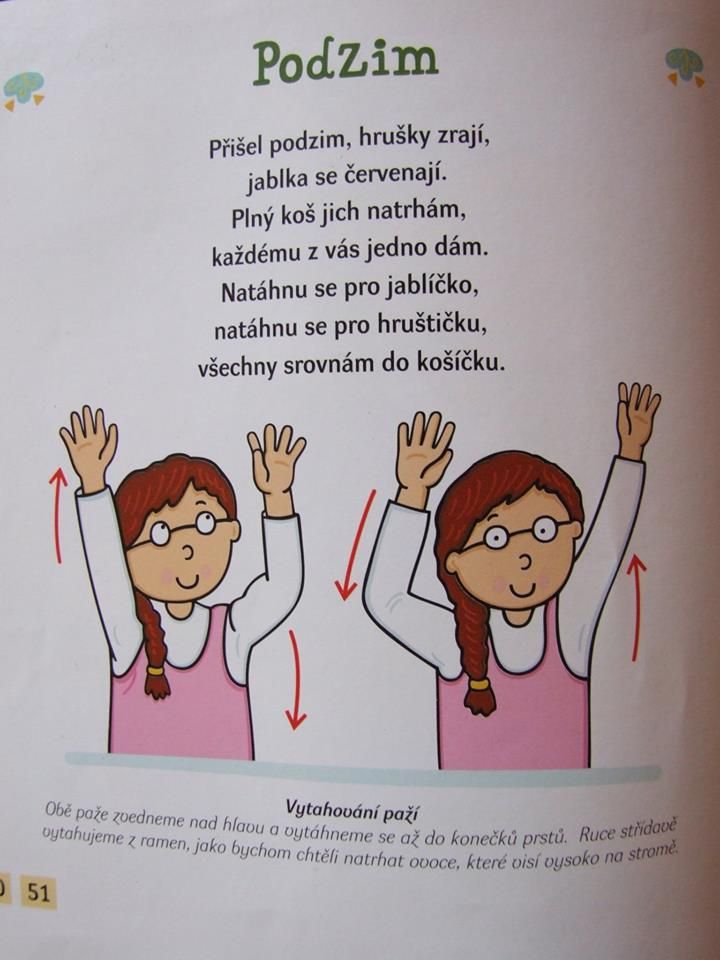 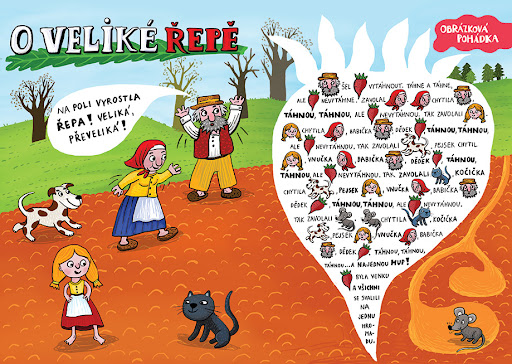 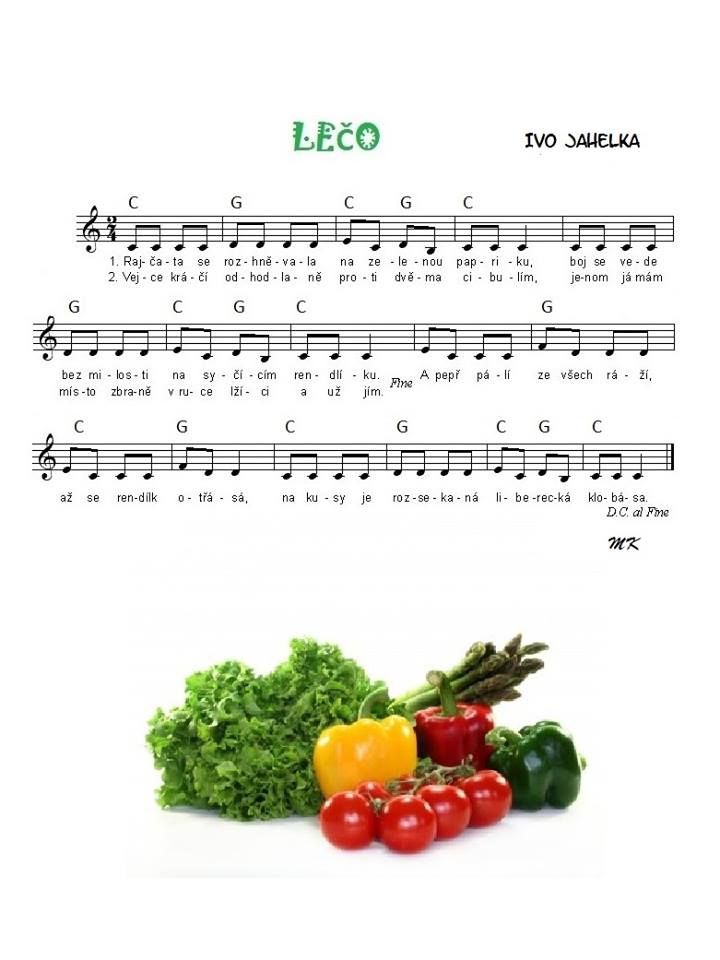 